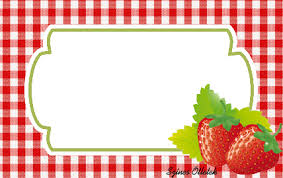 Kedves Versenyző!Szeretettel köszöntünk a Körzeti Matematikaversenyen, Bőcsön!8 feladatot 45 perc alatt kell megoldanod, tetszőleges sorrendben. Minden feladatot pontosan olvass el! A szöveges feladatok megoldásának menetét mindig jegyezd le és ne feledkezz el szöveggel válaszolni! Ügyelj a külalakra! Munkádat a biztonság kedvéért ellenőrizd, és gondolj a több megoldás lehetőségére is!Eredményes, jó versenyzést kívánunk!Sorszám:_______________Elért pontszám:55/_______Helyezés:______________Írd az eredményeket az eper szárába, majd kösd össze az egyforma eredményű epreket!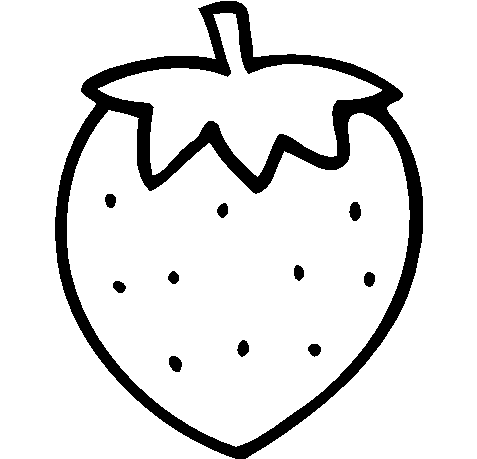 Eperkének megtetszett a szomszéd kertje, és elhatározta, hogy megalkotja a tükörképét. Rajzold le, hogy néz ki Eperke kertje!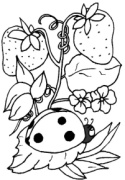 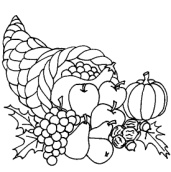                  Szomszéd kertje                                                                         Eperke kertjeMely páros számok teszik igazzá a nyitott mondatokat?(27 – 19)∙9 < □ < 91 – 27 : 3         □=___________________________2 ∙ 3 ∙ 6 ≥ ◊+2 ≥ 30 – 9 : 9                ◊ = __________________________Eperke és három barátja elhatározták, hogy megajándékozzák egymást, ezért mindenki készített mindenkinek egy meglepetést.Hány db ajándékot készítettek összesen?Számolás:________________________________________________________________________________________________________________Válasz:Eperke összeadta a számokat 5-től 10-ig (az ötöt és az tízet is beleértve). Az egyik számot kétszer adta hozzá, így 52-őt kapott eredményül. Melyik számot számolta kétszer?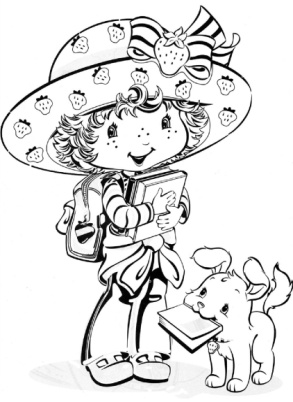 Számolás:______________________________________________Válasz:________________________________________________ Rajzolj különböző háromszögeket úgy, hogy a csúcsai a körön lévő pontok legyenek!Mennyi az összes megoldás száma?(Több ábra van, mint megoldás.)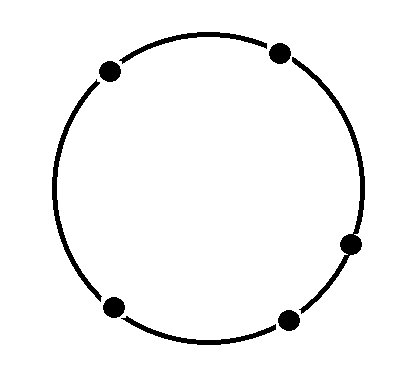 Összes megoldás száma:______________________________Három kisegér versenyfutásban mérte össze az erejét. Egyszerreindultak és egyforma sebességgel haladtak, csak az útvonaluk voltkülönböző. Milyen sorrendben értek célba?helyezett:_____________________helyezett:_____________________helyezett:_____________________Melyik kisegér útvonalának a leírását kezdtük el?először egy egységet haladt felfelé,majd egy egységet haladt balra,majd egy egységet haladt felfelé, három egységet jobbra,kettőt fel,1 balra,1 fel…                                  Válasz: a kisegér neve:______________________          Fejezd be az útvonal leírását!	_____________________________________	_____________________________________	_____________________________________	_____________________________________	_____________________________________	_____________________________________